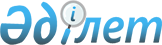 О бюджете сельского округа Тан на 2020-2022 годыРешение Жалагашского районного маслихата Кызылординской области от 27 декабря 2019 года № 51-14. Зарегистрировано Департаментом юстиции Кызылординской области 5 января 2020 года № 7143.
      В соответствии с пунктом 2 статьи 75 Кодекса Республики Казахстан от 4 декабря 2008 года “Бюджетный кодекс Республики Казахстан” и пунктом 2-7 статьи 6 Закона Республики Казахстан от 23 января 2001 года “О местном государственном управлении и самоуправлении в Республике Казахстан” Жалагашский районный маслихат РЕШИЛ:
      1. Утвердить бюджет сельского округа Тан на 2020 – 2022 годы согласно приложениям 1, 2 и 3 к настоящему решению соответственно, в том числе на 2020 год в следующих объемах:
      1) доходы – 162 598 тысяч тенге, в том числе:
      налоговые поступления – 2822 тысяч тенге;
      неналоговые поступления – 0;
      поступления от продажи основного капитала – 0;
      поступления трансфертов – 159 776 тысяч тенге;
      2) затраты – 162 598 тысяч тенге;
      3) чистое бюджетное кредитование – 0;
      бюджетные кредиты – 0;
      погашение бюджетных кредитов – 0;
      4) сальдо по операциям с финансовыми активами – 0;
      приобретение финансовых активов – 0;
      поступления от продажи финансовых активов государства – 0;
      5) дефицит (профицит) бюджета – 0;
      6) финансирование дефицита (использование профицита) бюджета– 0;
      поступление займов – 0;
      погашение займов – 0;
      используемые остатки бюджетных средств – 0.
      Сноска. Пункт 1 - в редакции решения Жалагашского районного маслихата Кызылординской области от 23.11.2020 № 66-14 (вводится в действие с 01.01.2020).


      2. Настоящее решение вводится в действие с 1 января 2020 года и подлежит официальному опубликованию. Бюджет сельского округа Тан на 2020 год
      Сноска. Приложение 1 - в редакции решения Жалагашского районного маслихата Кызылординской области от 23.11.2020 № 66-14 (вводится в действие с 01.01.2020). Бюджет сельского округа Тан на 2021 год Бюджет сельского округа Тан на 2022 год
					© 2012. РГП на ПХВ «Институт законодательства и правовой информации Республики Казахстан» Министерства юстиции Республики Казахстан
				
      Председатель сессии Жалагашскогорайонного маслихата

А. Махатова

      Секретарь Жалагашскогорайонного маслихата

М. Еспанов
Приложение 1 к решению
Жалагашского районного маслихата
от 27 декабря 2019 года № 51-14
Категория
Категория
Категория
Категория
Сумма, 
тысяч тенге
Класс
Класс
Класс
Сумма, 
тысяч тенге
Подкласс
Подкласс
Сумма, 
тысяч тенге
Наименование
Сумма, 
тысяч тенге
Доходы
162 598
1
Налоговые поступления
2822
01
Подоходный налог
196
2
Индивидуальный подоходный налог
196
04
Hалоги на собственность
2626
1
Hалоги на имущество
14
3
Земельный налог
66
4
Hалог на транспортные средства
2546
2
Неналоговые поступления
0
01
Доходы от государственной собственности
0
5
Доходы от аренды имущества, находящегося в государственной собственности
0
3
Поступления от продажи основного капитала
0
01
Продажа государственного имущества, закрепленного за государственными учреждениями
0
1
Продажа государственного имущества, закрепленного за государственными учреждениями
0
4
Поступления трансфертов
159 776
02
Трансферты из вышестоящих органов государственного управления
159776
3
Трансферты из районного (города областного значения) бюджета
159776
Функциональная группа
Функциональная группа
Функциональная группа
Функциональная группа
Сумма, 
тысяч тенге
Администратор бюджетных программ
Администратор бюджетных программ
Администратор бюджетных программ
Сумма, 
тысяч тенге
Программа
Программа
Сумма, 
тысяч тенге
Наименование
Сумма, 
тысяч тенге
Затраты
162 598
01
Государственные услуги общего характера
25568
124
Аппарат акима города районного значения, села, поселка, сельского округа
25568
001
Услуги по обеспечению деятельности акима города районного значения, села, поселка, сельского округа
25168
022
Капитальные расходы государственного органа
400
05
Здравоохранение
44
124
Аппарат акима города районного значения, села, поселка, сельского округа
44
002
Организация в экстренных случаях доставки тяжело больных людей до ближайшей организации здравоохранения, оказывающей врачебную помощь
44
06
Социальная помощь и социальное обеспечение
2 148
124
Аппарат акима города районного значения, села, поселка, сельского округа
2148
003
Оказание социальной помощи нуждающимся гражданам на дому
2148
07
Жилищно-коммунальное хозяйство
101 961
124
Аппарат акима города районного значения, села, поселка, сельского округа
101961
008
Освещение улиц населенных пунктов
651
009
Обеспечение санитарии населенных пунктов
296
011
Благоустройство и озеленение населенных пунктов
101014
08
Культура, спорт, туризм и информационное пространство
21 327
124
Аппарат акима города районного значения, села, поселка, сельского округа
21327
006
Поддержка культурно-досуговой работы на местном уровне
21327
13
Прочие
8 500
124
Аппарат акима города районного значения, села, поселка, сельского округа
8500
040
Реализация мероприятий для решения вопросов обустройства населенных пунктов в реализацию мер по содействию экономическому развитию регионов в рамках Программы развития регионов до 2025 года
8500
15
Трансферты
3050
124
Аппарат акима города районного значения, села, поселка, сельского округа
3050
051
Целевые текущие трансферты из нижестоящего бюджета на компенсацию потерь вышестоящего бюджета в связи с изменением законодательства
3050
Дефицит (профицит) бюджета
0
Финансирование дефицита (использование профицита) бюджета
0
8
Используемые остатки бюджетных средств
0
1
Свободные остатки бюджетных средств
0Приложение 2 к решению Жалагашского районного маслихата от 27 декабря 2019 года № 51-14
Категория
Категория
Категория
Категория
Сумма, 
тысяч тенге
Класс
Класс
Класс
Сумма, 
тысяч тенге
Подкласс
Подкласс
Сумма, 
тысяч тенге
Наименование
Сумма, 
тысяч тенге
Доходы
154 246
1
Налоговые поступления
2 100
04
Hалоги на собственность
2100
1
Hалоги на имущество
14
3
Земельный налог
66
4
Hалог на транспортные средства
2020
2
Неналоговые поступления
126
06
Прочие неналоговые поступления
126
1
Прочие неналоговые поступления
126
3
Поступления от продажи основного капитала
0
01
Продажа государственного имущества, закрепленного за государственными учреждениями
0
1
Продажа государственного имущества, закрепленного за государственными учреждениями
0
4
Поступления трансфертов
152 020
02
Трансферты из вышестоящих органов государственного управления
152020
3
Трансферты из районного (города областного значения) бюджета
152020
Функциональная группа
Функциональная группа
Функциональная группа
Функциональная группа
Сумма, 
тысяч тенге
Администратор бюджетных программ
Администратор бюджетных программ
Администратор бюджетных программ
Сумма, 
тысяч тенге
Программа
Программа
Сумма, 
тысяч тенге
Наименование
Сумма, 
тысяч тенге
Затраты
154 246
01
Государственные услуги общего характера
25 649
124
Аппарат акима города районного значения, села, поселка, сельского округа
25649
001
Услуги по обеспечению деятельности акима города районного значения, села, поселка, сельского округа
25199
022
Капитальные расходы государственного органа
400
053
Управление коммунальным имуществом города районного значения, села, поселка, сельского округа
50
05
Здравоохранение
44
124
Аппарат акима города районного значения, села, поселка, сельского округа
44
002
Организация в экстренных случаях доставки тяжело больных людей до ближайшей организации здравоохранения, оказывающей врачебную помощь
44
06
Социальная помощь и социальное обеспечение
2 748
124
Аппарат акима города районного значения, села, поселка, сельского округа
2748
003
Оказание социальной помощи нуждающимся гражданам на дому
2748
07
Жилищно-коммунальное хозяйство
102 961
124
Аппарат акима города районного значения, села, поселка, сельского округа
102961
008
Освещение улиц населенных пунктов
651
009
Обеспечение санитарии населенных пунктов
296
011
Благоустройство и озеленение населенных пунктов
102014
08
Культура, спорт, туризм и информационное пространство
20 744
124
Аппарат акима города районного значения, села, поселка, сельского округа
20744
006
Поддержка культурно-досуговой работы на местном уровне
20744
13
Прочие
2 100
124
Аппарат акима города районного значения, села, поселка, сельского округа
2100
040
Реализация мероприятий для решения вопросов обустройства населенных пунктов в реализацию мер по содействию экономическому развитию регионов в рамках Программы развития регионов до 2025 года
2100
Дефицит (профицит) бюджета
0
Финансирование дефицита (использование профицита) бюджета
0
8
Используемые остатки бюджетных средств
0
1
Свободные остатки бюджетных средств
0Приложение 3 к решению Жалагашского районного маслихата от 27 декабря 2019 года № 51-14
Категория
Категория
Категория
Категория
Сумма, 
тысяч тенге
Класс
Класс
Класс
Сумма, 
тысяч тенге
Подкласс
Подкласс
Сумма, 
тысяч тенге
Наименование
Сумма, 
тысяч тенге
Доходы
155 246
1
Налоговые поступления
2 100
04
Hалоги на собственность
2100
1
Hалоги на имущество
14
3
Земельный налог
66
4
Hалог на транспортные средства
2020
2
Неналоговые поступления
126
06
Прочие неналоговые поступления
126
1
Прочие неналоговые поступления
126
3
Поступления от продажи основного капитала
0
01
Продажа государственного имущества, закрепленного за государственными учреждениями
0
1
Продажа государственного имущества, закрепленного за государственными учреждениями
0
4
Поступления трансфертов
153 020
02
Трансферты из вышестоящих органов государственного управления
153020
3
Трансферты из районного (города областного значения) бюджета
153020
Функциональная группа
Функциональная группа
Функциональная группа
Функциональная группа
Сумма, 
тысяч тенге
Администратор бюджетных программ
Администратор бюджетных программ
Администратор бюджетных программ
Сумма, 
тысяч тенге
Программа
Программа
Сумма, 
тысяч тенге
Наименование
Сумма, 
тысяч тенге
Затраты
155 246
01
Государственные услуги общего характера
25 649
124
Аппарат акима города районного значения, села, поселка, сельского округа
25649
001
Услуги по обеспечению деятельности акима города районного значения, села, поселка, сельского округа
25199
022
Капитальные расходы государственного органа
400
053
Управление коммунальным имуществом города районного значения, села, поселка, сельского округа
50
05
Здравоохранение
44
124
Аппарат акима города районного значения, села, поселка, сельского округа
44
002
Организация в экстренных случаях доставки тяжело больных людей до ближайшей организации здравоохранения, оказывающей врачебную помощь
44
06
Социальная помощь и социальное обеспечение
2 748
124
Аппарат акима города районного значения, села, поселка, сельского округа
2748
003
Оказание социальной помощи нуждающимся гражданам на дому
2748
07
Жилищно-коммунальное хозяйство
103 961
124
Аппарат акима города районного значения, села, поселка, сельского округа
103961
008
Освещение улиц населенных пунктов
651
009
Обеспечение санитарии населенных пунктов
296
011
Благоустройство и озеленение населенных пунктов
103014
08
Культура, спорт, туризм и информационное пространство
20 744
124
Аппарат акима города районного значения, села, поселка, сельского округа
20744
006
Поддержка культурно-досуговой работы на местном уровне
20744
13
Прочие
2 100
124
Аппарат акима города районного значения, села, поселка, сельского округа
2100
040
Реализация мероприятий для решения вопросов обустройства населенных пунктов в реализацию мер по содействию экономическому развитию регионов в рамках Программы развития регионов до 2025 года
2100
Дефицит (профицит) бюджета
0
Финансирование дефицита (использование профицита) бюджета
0
8
Используемые остатки бюджетных средств
0
1
Свободные остатки бюджетных средств
0